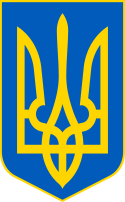 У К Р А Ї Н ААВАНГАРДІВСЬКА СЕЛИЩНА  РАДАОДЕСЬКОГО РАЙОНУ ОДЕСЬКОЇ ОБЛАСТІР І Ш Е Н Н Я    Розглянувши клопотання ТОВ «УКРТАУЕР» про затвердження проекту землеустрою щодо відведення земельної ділянки та надання в оренду  строком на 49 (сорок дев’ять) років земельної ділянки (кадастровий номер 5123755200:02:001:1652) загальною площею 0,0100 га в  для розміщення та експлуатації об’єктів і споруд електронних комунікацій (код КВЦПЗ 13.01), вид використання для будівництва та експлуатації споруди електрозв’язку – вежі, місце розташування якої: Одеська область, Одеський район,                                 смт Авангард, вул. Тиха, керуючись статтями 12,93,122,124,186, розділом Х Земельного кодексу України, ст.24 Закону України «Про регулювання містобудівної діяльності», п. 288.5 ст. 288 Податкового кодексу України, ст. 50 Закону України «Про землеустрій», Законом України «Про оренду землі», п. 34 частини 1 ст. 26 Закону України «Про місцеве самоврядування в Україні», враховуючи рекомендації Постійної комісії селищної ради з питань земельних відносин, природокористування, охорони пам’яток, історичного середовища та екологічної політики, Авангардівська селищна рада вирішила:1. Затвердити «Проект землеустрою щодо відведення земельної ділянки ТОВАРИСТВУ З ОБМЕЖЕНОЮ ВІДПОВІДАЛЬНІСТЮ «УКРТАУЕР» в оренду терміном на 49 (сорок дев’ять) років площею 0,0100 га для розміщення та експлуатації об’єктів і споруд електронних комунікацій (код КВЦПЗ 13.01), за адресою: вул. Тиха, смт Авангард, Одеського району Одеської області».2. Передати ТОВ «УКРТАУЕР» в оренду строком на 49 (сорок дев’ять) років земельну ділянку загальною площею 0,0100 га, кадастровий номер 5123755200:02:001:1652, для розміщення та експлуатації об’єктів і споруд електронних комунікацій, місце розташування якої: Одеська область, Одеський район, смт Авангард, вул. Тиха.3. Встановити орендну плату розміром 12-ти відсотків від нормативної грошової оцінки земельної ділянки величиною 645,38 грн (шістсот сорок п’ять гривень 38 коп.) в місяць, тобто 7 744,56 грн (сім тисяч сімсот сорок чотири гривні 56 коп.) в рік.№ 2153 -VІІІвід 04.08.2023 р.Нормативна грошова оцінка земельної ділянки становить 64 538,00 грн (шістдесят чотири тисячі п’ятсот тридцять вісім гривень 00 коп.).4. ТОВ «УКРТАУЕР» оплату проводити щомісячно протягом 30 календарних днів, наступних за останнім календарним днем звітного місяця за реквізитами: код області: 15;  Населений пункт: Авангардівська селищна ТГ;  отримувач: ГУК в Од.обл./отг смт Аванг./18010600;  код отримувача (ЄДРПОУ): 37607526;  банк отримувача: Казначейство України (ел. адм. подат.); номер рахунку (IBAN): UA918999980334139812000015598; код класифікації доходів бюджету: 18010600;  найменування коду класифікації доходів бюджету: Орендна плата з юридичних осіб;  наявність відомчої ознаки: "00" Без деталізації за відомчою ознакою.5. Доручити селищному голові укласти від імені Авангардівської селищної ради договір оренди землі з ТОВ «УКРТАУЕР».6. Контроль за виконанням рішення покласти на постійну комісію селищної ради з питань земельних відносин, природокористування, охорони пам’яток, історичного середовища та екологічної політики.Селищний голова                                                             Сергій ХРУСТОВСЬКИЙ№ 2153 -VІІІвід 04.08.2023 р.Про затвердження проекту землеустрою щодо відведення земельної ділянки  в оренду ТОВ «УКРТАУЕР»